            March 25, 2022Journal Entry #66ART THINK:  Look at the artwork below, how would you change or improve it if you were the artist?ANNOUNCEMENTS/REMINDERS:TODAY is the last day to visit the All-State High School art show for extra credit!Sustained Investigation #8 is due NEXT TIME! OBJECTIVES:Work on #8 Sustained Investigation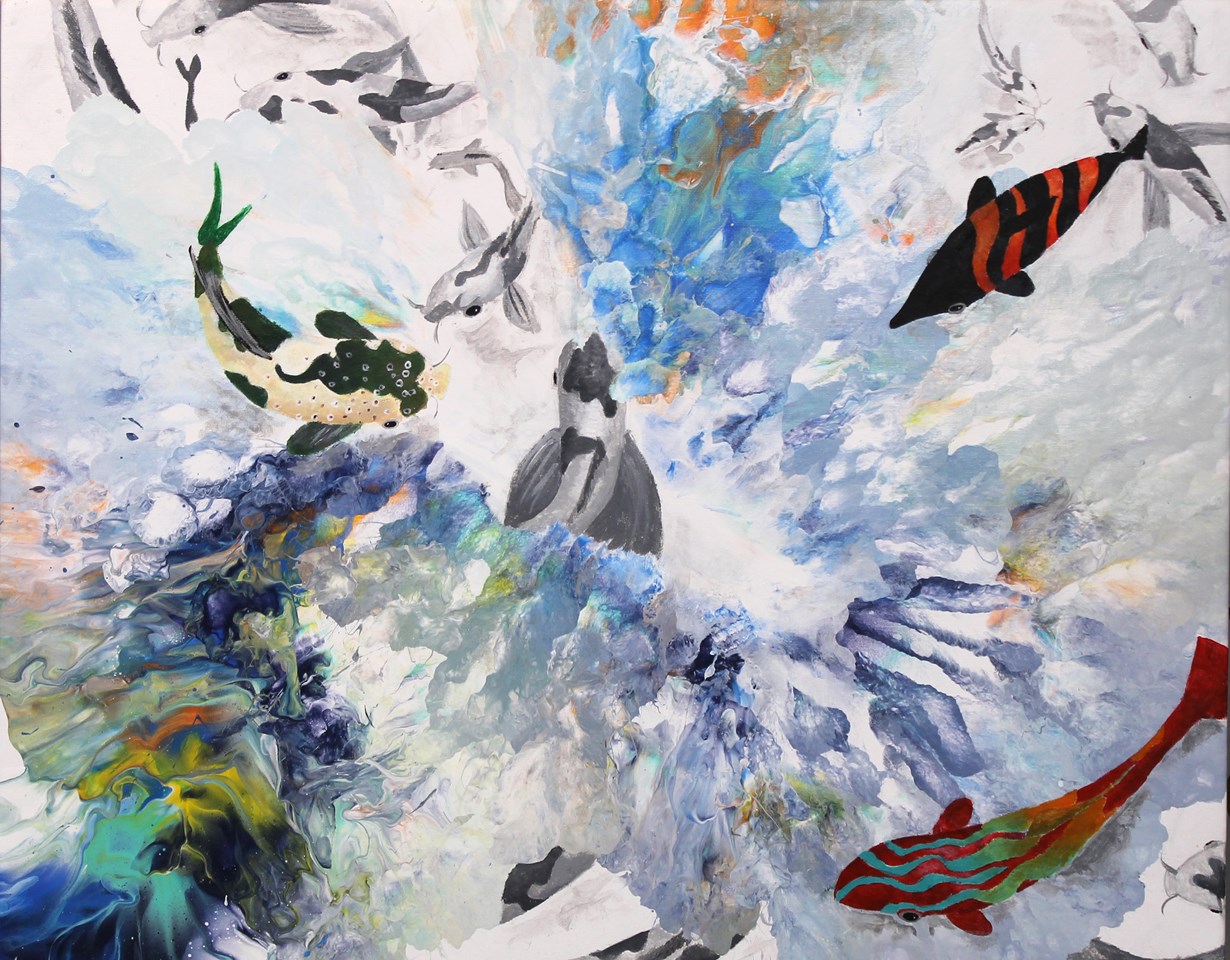 